讀《殷墟近出刻辭甲骨選釋》劄記孫亞冰由中國社會科學院考古所劉一曼先生主編的《殷墟小屯村中村南甲骨》（以下簡稱《村中南》，此書年底將出版），收錄了1986-1989年小屯村中出土的305片甲骨、2002-2004年小屯村南出土的233片甲骨以及近年小屯村北、花園莊東地、苗圃北地、大司空村出土的17片甲骨（這17片收入“附錄”），全書將發表甲骨515片、531號（經綴合後的數字）。《殷墟近出刻辭甲骨選釋》（以下簡稱《選釋》，發表在《考古學集刊》第18集上，科學出版社，2010年7月）公佈了《村中南》中的20片（實際只有19片，第18、19片為正反）。劉一曼先生對這20片的重要內容已經做了較為詳細的考證，可參考。筆者在研讀《選釋》時，也做了一些劄記，現提供給大家，不當之處，望批評指正。下文按《選釋》號碼順序討論。第2片（《村中南》228）：第4條，《選釋》釋作：丙辰貞：于□告□？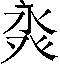 按，此辭應改釋為：丙辰貞：于告衍。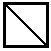 關於“衍”字，筆者有專文討論。歷組卜辭中的“衍”寫作、、、、、諸形，以往學者多將它釋作“永”，訓為美善義，筆者認為這些“衍”都是指洪水漫溢的災害。本片也為歷組卜辭，辭中的“衍”，摹本作“”形，與以前見到的諸形均略有不同，若摹本不誤，應是一種新見的字形。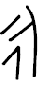 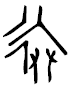 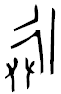 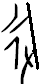 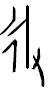 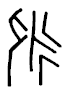 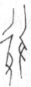 第4片（《村中南》210）：第2條，《選釋》釋作：其雚，其冓又，王受？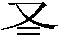 按，所謂的“又”字，摹本作“”形，實為“乇”字。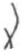 第8片（《村中南》319）：本片出現了好幾個新字形，還有幾條辭例前所未見，難以解釋。（1）、、《選釋》：“（、）字形似用戈割一頭頂有長髪辮之人的頸部，……可隸為，義與（）同，，表示以鉞砍殺人首，此字以戈代鉞，均表示殺戮之義。”“（，隸作）從戈從黑，新見字。其形象以戈砍劈人頭之狀。被砍之人作形。于省吾將之釋為黑……唐蘭謂該字表示受墨刑的人……那麼‘’字的原意是以戈砍一受過墨刑之人的頭顱，引申為表示殺戮人牲的一種方法。”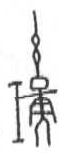 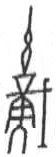 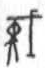 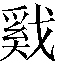 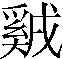 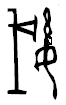 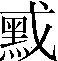 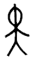 按，《選釋》認為“、、”都是表示砍殺人頭的意思，是正確的，但在對“”字的分析還需修正。甲骨文“”字的寫法很多，參《甲骨文編》895-896頁。“”字中的人形多反剪其手，但也有從正面人形的，如《合集》810反中的“”、《掇》1.136中“”，這兩形中“”很可能不是“黑”字，而是“天”字。試比較金文中的“”（《集成》4734奚卣）、“”（《集成》4812亞奚卣）與甲骨文中的“”（《合集》6477正）、“”（《合集》811正）。通過比較，可知甲骨文“、、、”中的構件“”很可能就是“”，前者的頭部虛廓，后者的頭部填實，二者實為一字。“”字應分析為從戈從天，意思是用戈砍人頭。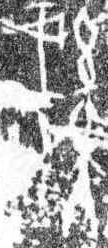 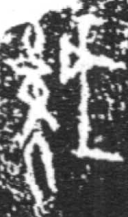 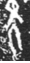 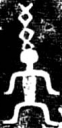 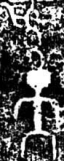 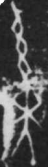 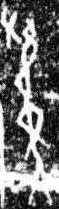 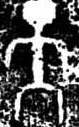 問題是表示砍人頭的“、、、”字與同樣表示砍人頭的“伐”字有什麽區別？若以上對“”旁的分析不錯，那獨體“”和其他從“”的字又應該怎樣理解呢？這些問題有待探討。（2）第1條辭中“”字，《選釋》釋作“而”。按，摹本顯示此字與《集成》1758的族徽“”相似，非“而”（林澐釋為“馘”）字。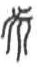 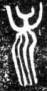 （3）第1、5條辭很可能是一條辭。應釋為：戊辰卜：彝，、行竟入，己巳甘來。三月。三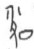 （4）第12、14條辭，從文例上看也可能是一條辭。應釋為：“癸酉卜：即祊上甲屯。用，甲戌。臿上甲、大乙、光大丁、□祖乙。三”其中的“甲戌”和“臿上甲、大乙、光大丁、□祖乙”都是對用辭的補充。“即祊上甲”即《合集》34372的“即祊于上甲”。與這條卜辭對貞的是第13條卜辭：“癸酉卜：即宗屯。三”“即祊”與“即宗”在同一版甲骨上出現，劉源先生已經指出過一例，即《合集》32848+《合集》34102。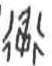 （5）第7、9、10條卜辭中“不”是用辭，《選釋》均誤為命辭。第7條釋文有序數“一”，摹本未見。（6）本片卜辭可與《合集》32187、《合補》10481+《合集》34113、《屯南》2534系聯排譜。本片卜辭上的“屯”就是指“侯屯”。第9片（《村中南》340）：（1）第1條，《選釋》釋作：甲午卜：庚子十牢？用。昃雨，妹、日啟。一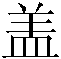 《選釋》認為“妹，即昧爽之昧，天將亮的時間。”按，“妹”應從李宗琨釋為否定詞，“”字應隸定為“”。若按《選釋》的釋法，時稱“日”在“昃”之後，這與李宗琨、黃天樹等把“日”定在中日之後，昃之前相左。《合集》20597云“日大啟，昃亦雨自北，黃昃”，說明“日”確在“昃”之前。故疑第1條辭中的“妹日啟”當屬另外一條卜辭，其上龜甲殘缺，可能上面還有辭，而“妹日啟”這幾個字也可能有另外一種讀法。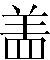 （2）第3條，《選釋》釋作：辛丑卜：匄妌，夙畀？一按，第3條卜辭的對貞卜辭為“不其畀。一”。這對卜辭可與《合集》19983+《合集》21468的相關卜辭對照讀，後者釋作：乙未卜：余匄小母，畀。二月。乙未[卜]：不其畀。二者句型類似，又同為師組卜辭，故第3條卜辭應改釋為：“辛丑卜：丼匄母，夙畀。一”第10片（《村中南》341）：第6、8條中的“不”為用辭，《選釋》誤為命辭。第11片（《村中南》342）：第8條所謂的“”字，摹本作“”形，其字應隸定為“叔”，也就是郭沫若釋出的“”字，宋鎮豪先生將“”確定為時稱，并專文討論。“叔”字，金文常見，甲骨文則屬首見。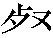 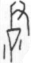 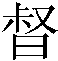 第16片（《村中南》364）：第1、2條卜辭的序數相連，可能屬一條卜辭。第18片（《村中南》451）：與第19片（18片的反面）都屬於歷一類。該版卜辭可與《合集》33747正（《寧》1.110、《掇二》159正）對照讀。第1、2條，《選釋》釋作：癸亥：禾？二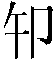 癸亥卜：弜，受禾兮、河、岳？二按，這兩條辭應改釋為：癸亥：禾兮、何、岳。二    癸亥卜：弜，受禾。二從刻寫情況看，是先刻第2條卜辭，後刻第1條卜辭，故以上兩條辭的先後順序應互換。第4、5條，《選釋》釋作：未夕雨？于巫帝犬、三豕？按，所謂的“未”字實為“牛”字，《選釋》說是“未”誤寫成了“牛”，恐不確。這兩條辭應合併為一條辭，釋作：“于巫帝犬、三豕、牛，夕雨。”從其反面鑽鑿看，這條辭是圍繞著三條卜兆刻寫的。第10條，《選釋》釋作：尞岳羊豕？二按，這條辭的卜兆未摹出，所謂的“豕”字懷疑是“目”（或“臣”）字，所謂的“羊”應是“”的省寫，而“岳”（即“”）則是“”的省寫。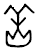 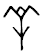 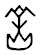 “”（或作“”）与“”，陈梦家认为有区别，前者从（或），释作，后者从羊，释作。“”、“”同見於一條卜辭的例子有：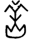 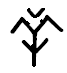 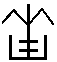 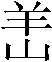 、河、、、目？《合集》22419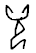 、河、史、。《殷拾》4.3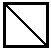 其省寫體同見於一條卜辭的也有：己丑卜：、目、、羊。  《合集》34272正、33747正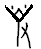 這第10條卜辭也是省寫體同見於一條卜辭，應改釋為：“尞目、、羊。二”（4）該版“河”、“岳”兩字均有同字異寫的現象。